Publicado en Madrid el 28/06/2018 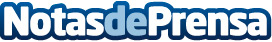 Según Fundación Corell la movilidad sostenible enfrenta a usuarios, instituciones y agentes de transporteTodos los agentes coinciden en que hay que tomar medidas de control para mejorar la calidad del aire, reducir las emisiones y mejorar la movilidad, pero no hay acuerdo sobre la implementación de las mismasDatos de contacto:Noelia Perlacia915191005Nota de prensa publicada en: https://www.notasdeprensa.es/segun-fundacion-corell-la-movilidad-sostenible Categorias: Nacional Finanzas Viaje Automovilismo Madrid Ecología Turismo Logística Consumo Industria Automotriz http://www.notasdeprensa.es